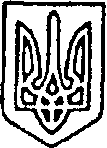 УКРАЇНАПОКРОВСЬКА  РАЙОННА РАДА  ДОНЕЦЬКОЇ ОБЛАСТІР І Ш Е Н Н Явід ____________ № _________м. Покровськ	 З метою збереження рослин, що занесені до Червоної книги України та охорони існуючого ландшафту Покровського району, розглянувши листи Покровської райдержадміністрації від 03.10.2019 № 01-0663-27, Департаменту екології та природних ресурсів Донецької обласної державної адміністрації від 11.04.2019 № 08-27/2190/90-19, фізичної особи – підприємця Зайчикова О.В. від 02.10.2019 № 192, розпорядження голови Донецької облдержадміністрації – Донецької обласної військово-цивільної адміністрації від 01.03.2016 № 144 «Про подальше збільшення площі природно-заповідного фонду Донецької області», рішення Миролюбівської  сільської ради від 07.07.2019 № VII/37-1 «Про клопотання щодо надання згоди на створення (оголошення) ландшафтного заказника місцевого значення «Новоторецьке», розглянувши Проект створення (оголошення) ландшафтного заказника місцевого значення «Новоторецьке» на території Миролюбівської сільської ради Покровського району Донецької області, розроблений ФОП Зайчиков О.В. у 2019 році, на замовлення Департаменту екології та природних ресурсів Донецької облдержадміністрації, керуючись статтею 43 Закону України «Про місцеве самоврядування в Україні» (зі змінами), районна радаВИРІШИЛА:1. Надати згоду на створення (оголошення) ландшафтного заказника місцевого значення «Новоторецьке», який знаходиться за межами населеного пункту    села  Миролюбівка  Покровського району Донецької області, площею 117 га пасовищ із земель запасу сільськогосподарського призначення державної власності. 2. Контроль за виконанням рішення покласти на постійну комісію районної ради з питань агропромислового комплексу, охорони навколишнього середовища та регулювання земельних відносин (Куліш).Голова ради									М.С.КостюкПро надання згоди на створення (оголошення) ландшафтного заказника місцевого значення «Новоторецьке»